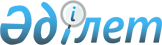 Об установлении публичного сервитута
					
			С истёкшим сроком
			
			
		
					Постановление акимата Шалкарского района Актюбинской области от 30 июля 2020 года № 158. Зарегистрировано Департаментом юстиции Актюбинской области 3 августа 2020 года № 7320. Прекращено действие в связи с истечением срока
      В соответствии со статьями 17, 69 и 71-1 Земельного кодекса Республики Казахстан от 20 июня 2003 года, статьей 31 Закона Республики Казахстан от 23 января 2001 года "О местном государственном управлении и самоуправлении в Республике Казахстан", акимат Шалкарского района ПОСТАНОВЛЯЕТ:
      1. Установить публичный сервитут на земельный участок расположенный на территории Бозойского сельского округа Шалкарского района, общей площадью 760,54 гектаров без изъятия у землепользователей, для разведки полезных ископаемых товариществом с ограниченной ответственностью "Clinal" "Клинал", сроком до 25 марта 2023 года.
      2. Государственному учреждению "Шалкарский районный отдел земельных отношений" в установленном законодательством порядке обеспечить:
      1) государственную регистрацию настоящего постановления в Департаменте юстиции Актюбинской области;
      2) размещение настоящего постановления на интернет-ресурсе акимата Шалкарского района после его официального опубликования.
      3. Контроль за исполнением настоящего постановления возложить на курирующего заместителя акима района.
      4. Настоящее постановление вводится в действие по истечении десяти календарных дней после дня его первого официального опубликования.
					© 2012. РГП на ПХВ «Институт законодательства и правовой информации Республики Казахстан» Министерства юстиции Республики Казахстан
				
      исполняющий обязанности акима Шалкарского района 

Ж. Жидеханов
